Školní vzdělávací programškolní družinyZŠ Klíček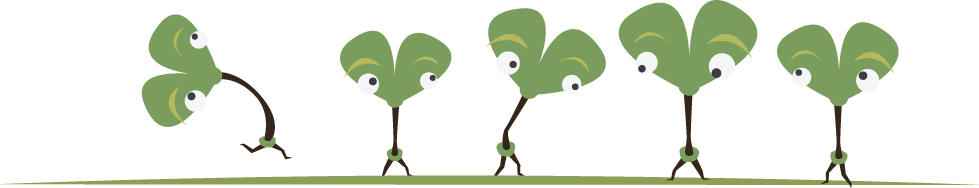 Klíček, Základní škola,školská právnická osobaCharakteristika školní družinyNabízíme zájmové vzdělávání formou zájmových, vzdělávacích a spontánních činností, odpočinku a relaxací, výchovou, hrou, učením, individuální prací a motivačním projektem.Podporujeme vzájemné respektování a dodržování pravidel, které si děti samy vytvářejí. Tím rozvíjíme schopnost rozhodování, zodpovědnosti za své chování, hodnocení a sebehodnocení.Při projektech klademe důraz na spolupráci mezi věkově smíšenými skupinami dětí, kdy starší předávají své zkušenosti a dovednosti mladším. Respektujeme individuální schopnosti a dovednosti žáků. Chceme, aby prostor školní družiny byl pro všechny příjemný a navozoval vhodné klima, vedeme žáky k tvořivosti a rozvíjíme jejich estetické vnímání.Vzájemnou empatií se společně s dětmi snažíme vytvořit přátelské a harmonické prostředí pro společně strávený čas.Děti mají možnost přecházet na určitou činnost podle svého zájmu a momentální potřeby z jednoho oddělení do druhého (a opačně). Rodiče k nám mohou kdykoli nahlédnout a být součástí naší činnosti.Organizace školní družiny    Školní družina je v provozu ráno od 7.15 do 8.00 hod a odpoledne od 12.10 (popř. od ukončení vyučování) do 18.00 hod.     Školní družina má tři věkově smíšená oddělení, která jsou určena dětem 1. - 5. třídy. Všechna oddělení se v 15.00 hodin slučují v jedno.    Na oběd chodíme do vlastní školní jídelny, děti mají vždy pedagogický doprovod. Vychovatelka dbá na stravovací návyky a dostatečnou konzumaci při obědech ve školní       jídelně s ohledem na jídla, která žáci odmítají /po dohodě s rodiči/.    K pobytu venku využíváme školní zahradu, kde je vhodný prostor jak pro skupinové hry, tak pro individuální činnost.Podmínky přijímání uchazečů a podmínky průběhu vzdělávání    Školní družina je určena pouze pro žáky 1. stupně 1. - 5. ročník.     Hlavním posláním ŠD je zabezpečení zájmové činnosti, odpočinku a rekreace žáků, ale i vzdělávání.     Žáci jsou přijímáni na základě přihlášek dostupných na webu školy nebo v kanceláři hospodářky školy.    O přijetí či nepřijetí žáka do ŠD rozhoduje ředitel školy.    Přihlašování, odhlašování žáků a vybírání poplatků, vyřizování námětů a stížností zajišťuje hospodářka školy.    Provozní doba ŠD je od 7.15 do  od 12.10 do 18.00 hodin.     Vychovatelky zodpovídají za děti po celou dobu jejich pobytu ve ŠD, dbají o jejich bezpečnost a zdraví.    Evidence účastníků zájmového vzdělávání je vedena v třídních knihách ŠD A ŠK, knihách zájmových kroužků a docházkovém sešitě /ranní ŠD /.Popis materiálních podmínek   Škola má specializovanou místnost pro školní družinu. Pro pobyt ve školní družině jsou dále využívány 3 kmenové učebny. Všechna oddělení jsou vybavena nábytkem, který odpovídá vzrůstu dětí, část každé třídy je pokryta kobercem. Družina má k dispozici technické vybavení - 4 počítače a interaktivní tabule, časopisy, knihy, stavebnice, hračky, stolní hry…Postupně probíhá obnova a nákup nových hraček a pomůcek pro zájmovou, rekreační a odpočinkovou činnost podle jejich opotřebení a dle potřeb dětí. Hodně je využívána školní zahrada s herními prvky dle požadovaných norem. Dále je využíváno vnitřní atrium, které sousedí s družinou. K činnostem školní družiny je též využíván zookoutek. Sociální zařízení a šatna jsou společné i pro dopolední výuku.Popis personálních podmínek   V naší školní družině zajišťují vzdělávání kvalifikované vychovatelky. Odborné zaměření si dále prohlubují v kurzech, školeních i samostudiem.V době školní družiny škola zajišťuje školní kluby a mnoho zájmových kroužků. Většinu vedou pedagogové školy. V některých případech využíváme externí lektory. Aktuální přehled kroužků je vždy na naší webové stránce. Vedoucí těchto aktivit zodpovídají za děti po celou dobu výuky. Úklid a údržbu školní družiny zajišťují provozní pracovníci (školník, uklízečky). Popis ekonomických podmínek   Činnost ŠD je financována ze státního rozpočtu a z vlastních příjmů, tj. poplatků za školní družinu. Výši poplatků stanovuje Rada školy. Splatnost úplaty je stanovena ve smlouvě o vzdělávání. Školní kluby financuje Dotační program šablony II. Popis podmínek bezpečnosti práce a ochrany zdraví   Bezpečnost a ochrana dětí musí být zajištěna po celou dobu jejich pobytu ve školní družině. Děti jsou vždy na začátku škol. roku seznámeny se školním řádem, pravidly škol. družiny, pravidly bezpečnosti při hrách a soutěžích, pravidly o bezpečném pobytu na školní zahradě, s řádem učeben a odborných pracoven/keramika/. Zajištěny jsou podmínky hygienické: vhodný stravovací režim, pitný režim - pití na odpoledne si žáci nosí ve vlastních PET lahvích, zdravé prostředí užívaných prostor - světlo, větrání.  Dostupné jsou prostředky první pomoci v kabinetu ŠD / lékárnička - je pravidelně doplňována /. Každý úraz či zranění je zaevidován do knihy úrazů. Podrobnosti stanoví vyhláška č.64/2005 Sb. o evidenci úrazů žáků a studentů. Telefonní čísla rodičů v případě úrazu jsou vypsána v třídní knize pro okamžité informování rodičů o úrazu žáka.Cíle vzdělávánípodpora smysluplného využívání volného času  rozvíjení aktivního přístupu k ochraně svého zdravízvyšování tělesné kondice zařazováním vhodných tělovýchovných prvkůpodpora citlivého vztahu k lidem a k přírodě získávání zkušeností s prací s různými materiály rozvíjení schopnosti spolupracovat a respektovat druhého rozvíjení schopnosti konstruktivně řešit problémy a otevřeně komunikovatObsah vzdělávacího programu školní družinyPři tvorbě struktury tohoto vzdělávacího programu nás nejvíce inspiruje oblast Člověk a jeho svět s následujícími pěti tematickými okruhy:Místo, kde žijemePoznáváme nejbližší okolí, organizaci života v rodině, ve společnosti, ve škole, ve školní družině a jídelně. Lidé kolem násOsvojujeme si zásady vhodného chování, mezilidských vztahů, tolerance, empatie a vzájemné úcty.Lidé a časVytváříme správný režim dne a dodržujeme jej. Smysluplně využíváme svůj volný čas, respektujeme čas druhých, vytváříme správné návyky.Rozmanitost přírodyPři pobytu na školní zahradě se seznamujeme s rozmanitostí a proměnlivostí přírody, pečujeme o pokojové rostliny, chráníme živou i neživou přírodu.Člověk a jeho zdravíPoznáváme sami sebe, své nemoci i prevenci chorob, uvědomujeme si odpovědnost za své zdraví a důležitost osobní hygieny, čistoty prostředí, zdravé výživy a význam relaxace.Formy vzděláváníčinnosti:  zájmové – pracovní a výtvarná výchova, hudební výchova,  zookoutek  sportovní aktivity - míčové hry, kolektivní hry, soutěžeodpočinkové - četba, poslech audio, společenské hry vzdělávací – příprava na výuku, sebeobslužné dovednostiKlíčové kompetenceKompetence k učení Dítě vybírá pro efektivní učení vhodné způsoby, vyhledává, třídí informace, samostatně pozoruje, experimentuje, dokončuje a posuzuje práci. Klade si otázky a hledá odpovědi. Zkušenosti uplatňuje v praktických situacích.Kompetence k řešení problémů Dítě si všímá problémů, samostatně je řeší a hledá různé způsoby jejich řešení. Chápe, že vyhýbání se problémům nevede k cíli, rozlišuje správná a chybná řešení, je kreativní.Kompetence komunikativní Dítě komunikuje bez ostychu se svými vrstevníky i s dospělou osobou. Myšlenky, sdělení, otázky i odpovědi vyjadřuje vhodně formulovanými větami, umí vyjádřit vlastní názor. Naslouchá druhým.Kompetence sociální a interpersonální Dítě se podílí na příjemné atmosféře ve skupině, diskutuje, samostatně rozhoduje o svých činnostech, odpovídá za ně a nese důsledky, dokáže se podřídit i prosadit, respektuje ostatní. Rozpozná, co může a co ne, vnímá nespravedlnost, agresivitu, šikanu.Kompetence občanské, činnostní a pracovní Dítě se učí, plánuje, organizuje, řídí, hodnotí, odhaduje rizika svých nápadů, dbá na společenské chování, odpovědně přistupuje k úkolům a povinnostem. Uvědomuje si práva svá i druhých, chová se odpovědně s ohledem na zdravé a bezpečné prostředí. Váží si tradice a kulturního dědictví.Kompetence k trávení volného času Dítě se orientuje v možnostech trávení volného času, vybere si zájmovou činnost dle svých vlastních dispozic. Své zájmy  rozvíjí v individuální činnosti i ve skupinách. Umí říci „ne“ na nevhodné aktivity. vzdělávání žáků se svpÚčastníci zájmového vzdělávání se speciálními vzdělávacími potřebami jsou individuálně integrováni do oddělení školní družiny s využitím speciálních pedagogických postupů. Vychovatelky družiny úzce spolupracují s rodiči, se speciálním pedagogem ZŠ, jsou informovány o doporučeních lékaře, speciálně pedagogického centra, pedagogicko – psychologické poradny. Pro žáky s poruchami učení a chování stanovujeme přesná pravidla chování a způsob komunikace. Důležitá je pro tyto žáky motivace, zavedení systému pochval a trestů.U žáků se zdravotním znevýhodněním (diabetes, vrozená vada...) respektujeme individuální potřeby, spolupracujeme s rodiči, dbáme lékařských doporučení, věnujeme žákům zvýšenou průběžnou pozornost. Vychovatelky jsou proškoleny v první pomoci.Časový plán školní družinyPODZIM-U NÁS V KLÍČKU-KRÁSY PODZIMU-JÁ A MOJE RODINAZIMA-VÁNOČNÍ ČAS-ZIMNÍ KRÁLOVSTVÍ-VE ZDRAVÉM TĚLE ZDRAVÝ DUCHJARO-JARO ŤUKÁ NA VRÁTKA-Z POHÁDKY DO POHÁDKY-JE NÁM DOBŘE NA SVĚTĚLÉTOLÉTO SE BLÍŽÍ